                                                 STRUCTURER SA PENSEE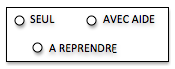 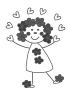   Constituer une collection de quantité égale	                LUNDI    MARDI    MERCREDI    JEUDI   VENDREDI	          1  2  3  4  5  6  7  8  9  10  11  12  13  14  15  16  17  18  19  20  21  22  23  24  25  26  27  28  29  30  31JANVIER	FEVRIER	MARS		AVRIL		MAI	JUIN	Découpe et colle autant d’ombrelles qu’il y a de poupées Kokeshis.Entoure le bon chiffre.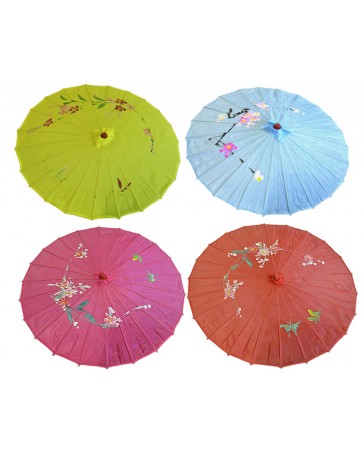 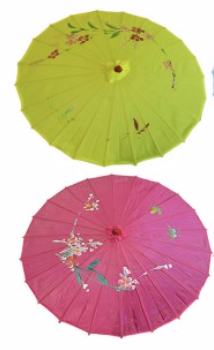 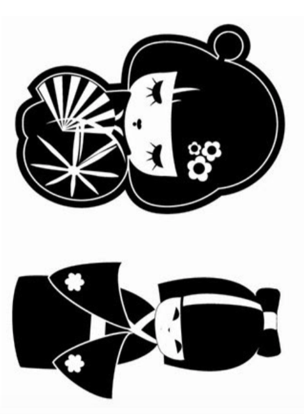 1234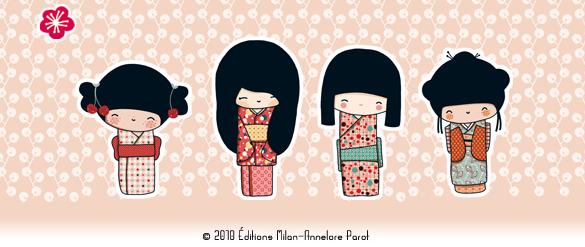 12345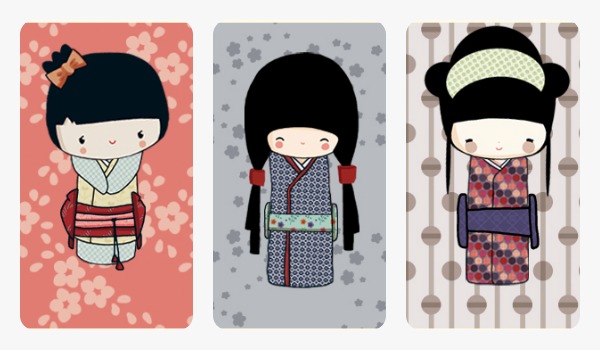 1234